 VEG PATCH PALS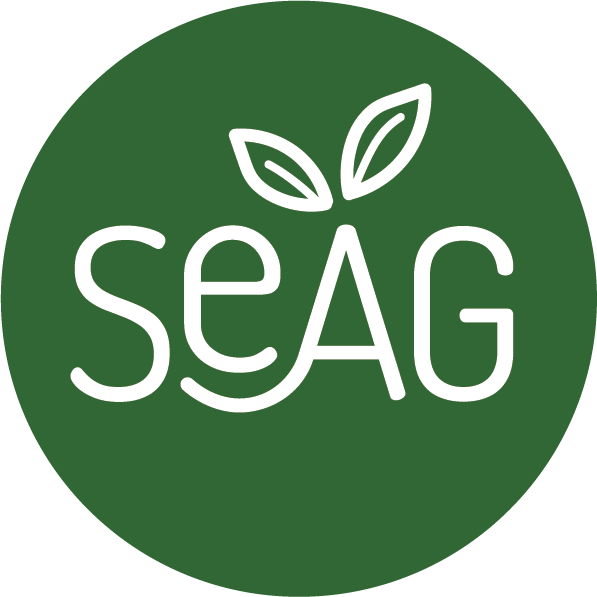 Be part of our community initiative to share, exchange seeds, plants and garden equipment. Please take, exchange or make a donation to my/our chosen charity ….…………………………...Thank you.  